Santa Claus is coming to town! 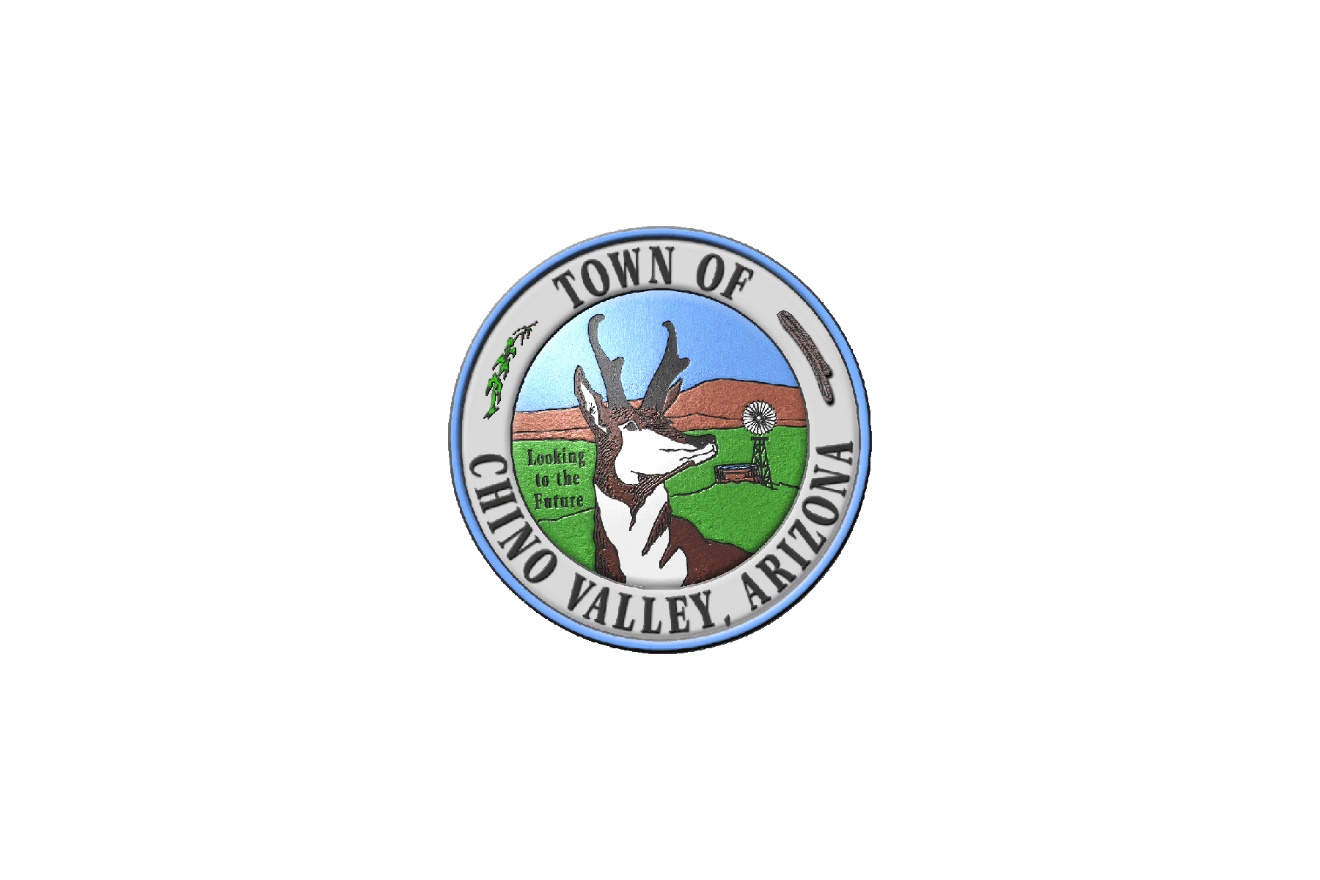 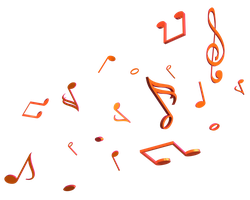 		Fri, Dec. 17th   10 am-12pmDress warmly - held in Memory Park 
(weather permitting, will be inside Library if needed) 
1020 W. Palomino Rd - 928-636-9115 – www.chinoaz.net Follow the Town of Chino Valley on Social Media!
Santa loves to sing, read, and visit the children 
of Chino Valley - Come see him in person! Bailey the (poodle) Christmas Elf will be there too! Bring your cameras for a family photo with Santa (please social distance) Each child will receive a take-home surprise, too! HO-HO-HO!
Santa’s Special Mailbox & Letter Supplies will also be 
inside the library after Thanksgiving until Christmas Eve.
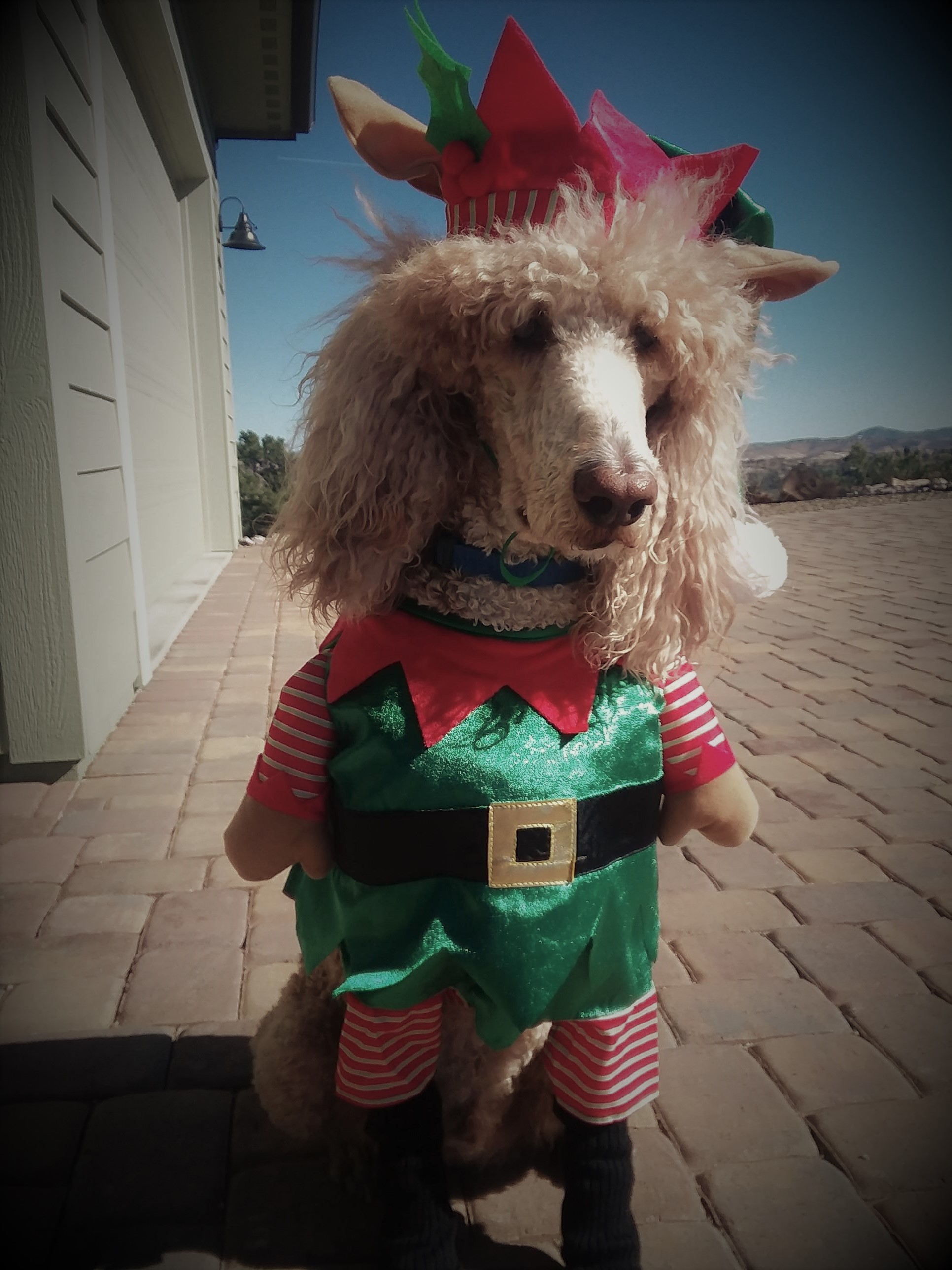 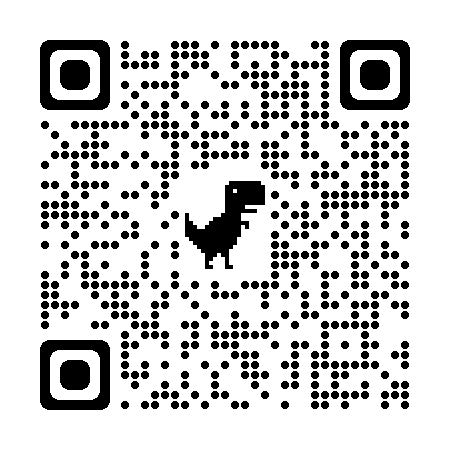 